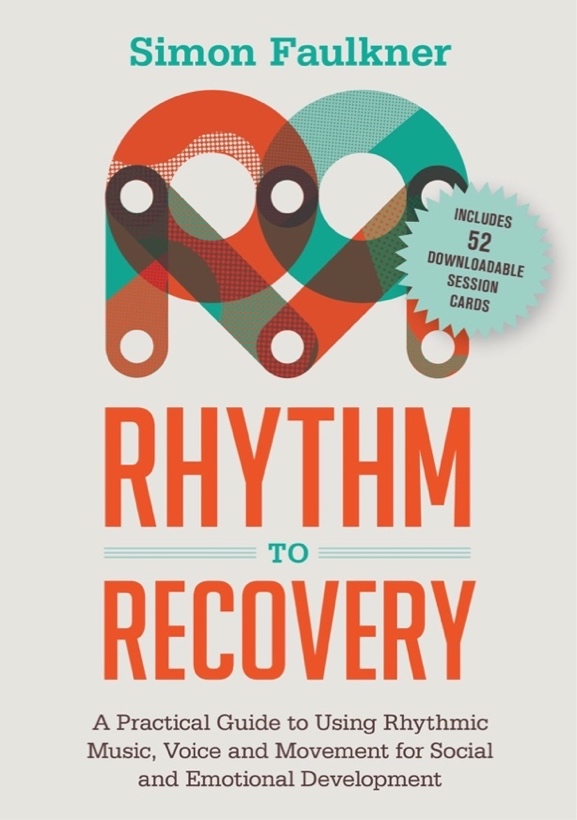 Simon Faulkner gets to the soul of rhythm and its potent use when working with individuals, families, and groups of all ages. This training is a treasure. It’s a must-do for anyone working in a therapeutic or educational context. When words get in the way, tune in to the principles that Rhythm2Recovery offers in this packed filled workshop.Dr. Daryl Chow, MA, Ph.D. (Psych ) Counselling Psychologist, Senior Associate & Trainer, International Centre for Clinical Excellence (ICCE).NO MUSICAL EXPERIENCE NECESSARYWatch a video on the R2R model here http://www.rhythm2recovery.com/watch-video/For detailed information on training content visit www.rhythm2recovery.comTo register your interest in attending this training contact:  Add contact name & email address here